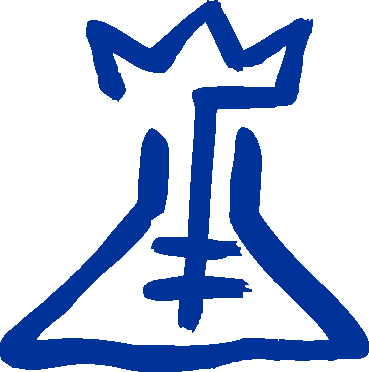    WYDZIAŁ CHEMII UNIWERSYTETU GDAŃSKIEGO______________________________________________________________________________________________PROCEDURA NR 3/DS/2021Podstawa prawna:  Regulamin Studiów Uniwersytetu Gdańskiego - załącznik do uchwały nr 120/19 Senatu UG z dnia 26 września 2019 r. z późniejszymi zmianamiZakres procedury: Obejmuje procesy związane ze składaniem skarg i wnioskówOdpowiedzialność:  Prodziekan ds. Studenckich i Kształcenia Wydziału Chemii UG Miejsce składania dokumentów:  Dziekanat ds. Studenckich Wydziału Chemii UGOpis postępowania:STUDENT- składa wniosek / skargę do Prodziekana ds. Studenckich i Kształcenia DZIEKANAT- rejestruje skargę/wniosek w rejestrze skarg i wniosków- przekazuje Prodziekanowi ds. Studenckich i Kształcenia do dalszego procedowaniaPRODZIEKAN ds. STUDENCKICH I KSZTAŁCENIA- rozpatrując sprawę może zażądać od studenta dodatkowego udokumentowania sprawy- podejmuje decyzję i przekazuje dokumentację do Dziekanatu ds. StudenckichPRACOWNIK DZIEKANATU ds. STUDENCKICH- sporządza kopię podania, którą przekazuje studentowi- oryginalną dokumentację umieszcza w teczce osobowej studenta